Праздник  круглый годТема: «Сетевое взаимодействие  детских садов микрорайона Октябрьского  с учреждениями социума для всестороннего развития дошкольников»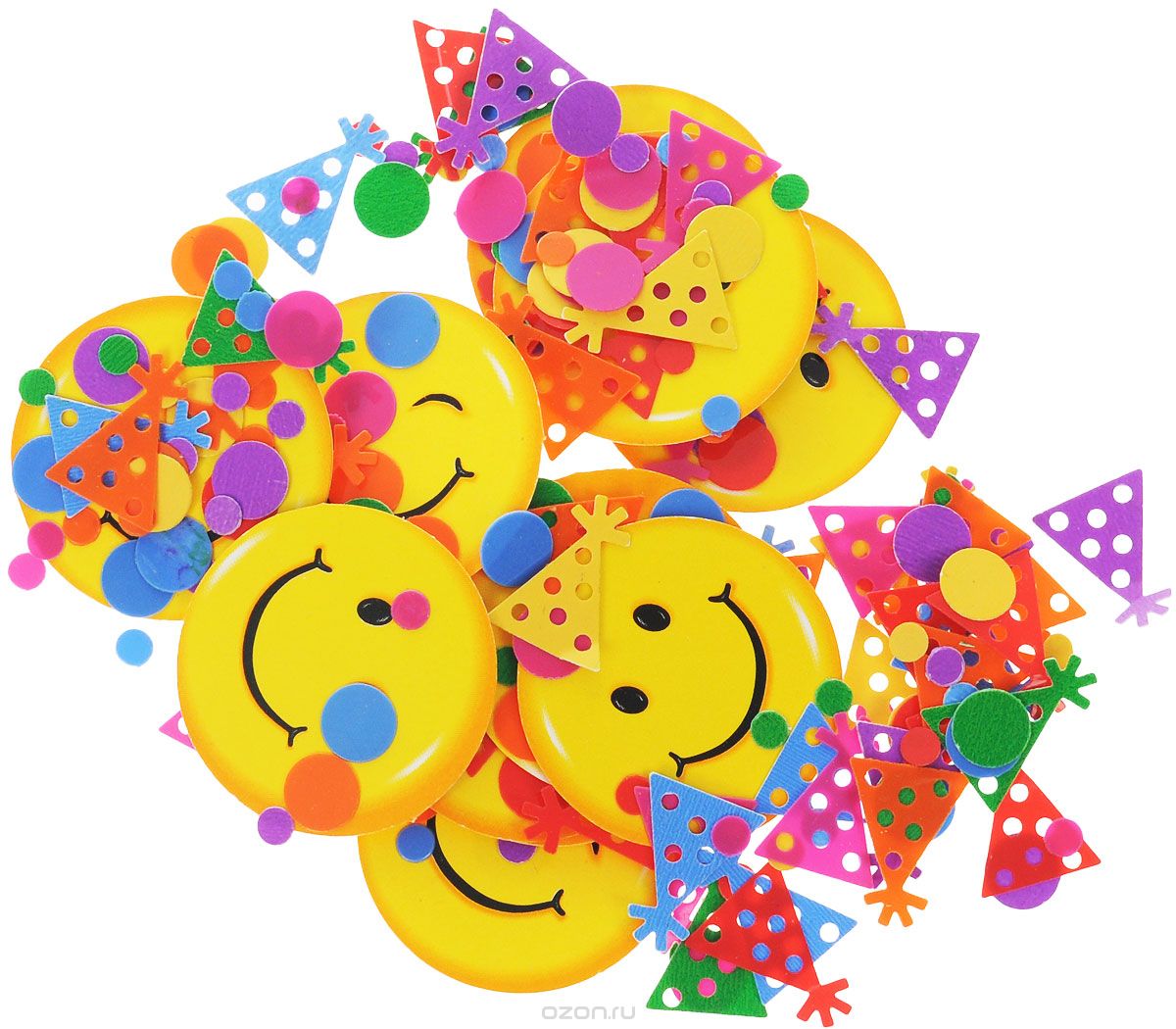 ПАСПОРТ ПРОЕКТААктуальность.   Главный принцип ФГОС ДО - сохранение уникальности и самоценностидошкольного детства, приобщение к ценностям культуры, социализация ребенкав обществе.Проблема социального развития подрастающего поколения в современном мирестановится одной из важных. Нужно стремиться, чтобы ребенок вырос уверенным,счастливым, умным, добрым и успешным человеком. В этом сложном процессестановления личности многое зависит от того, как ребенок адаптируется в обществе, сможет ли он самореализоваться. В настоящее время очень актуальна проблема социализации детей. Нужно отметить, что самую главную роль в решении этой проблемы решает педагог и педагогический коллектив. Взаимодействие не может проходить только через одного педагога, так как сам процесс организации социального партнерства подразумевает деятельность во многих аспектах и направлениях.       В Концепции социального развития детей дошкольного возраста перед образовательными учреждениями ставится триединая цель:1) «воспитывать культурного человека (субъекта культуры);2) свободного гражданина (субъекта истории, общества);3) творческую индивидуальность (субъекта деятельности, саморазвития)».Реализация этой цели направлена на решение следующих задач:− воспитание в человеке способностей и потребностей открывать и творить самого себя в основных формах человеческой деятельности;− развитие способности познавать себя в единстве с миром, в диалоге с ним;− развитие способности самоопределения, самоактуализации на основе воспроизведения, освоения, присвоения культурного опыта предыдущих поколений;− становление потребности и способности общения с миром на основе гуманистических ценностей и идеалов, прав свободного человека.Актуальность и значимость поставленных обществом задач позволяет сделать вывод, что социально-личностное развитие ребенка является одним из ведущих направлений в деятельности дошкольных  образовательных учреждений разного уровня.  Педагоги дошкольного образования охватывают  тот период, когда закладываются основные структуры личности ребенка.    Одной из важнейших  задач Стандарта  на современном этапе становится формирование творческой личности. Человек будущего должен быть созидателем, с активным творческим началом. Творчески одаренные люди востребованы в любых сферах деятельности. Научные изобретения, новые товары или услуги, успешные предприятия – все это продукт деятельности креативных людей, способных нестандартно мыслить, находить новые подходы и необычные решения в любых ситуациях. А развивать творческие способности надо начинать уже в детстве.                 Организация сотрудничества с социумом формирует устойчивую систему ценностей ребенка, делает успешной подготовку к школьному обучению, оптимизирует взаимодействие взрослого и дошкольника, способствует успешной социализации личности дошкольника, дает возможность реализации личностно ориентированного подхода к воспитаннику, совершенствует профессиональную компетентность педагога.         В условиях внедрения ФГОС ДО дошкольное учреждение призвано управлятьпроцессом социализации, привлекая к процессу воспитания все дополнительныеобразовательные ресурсы, перейти на новый уровень взаимодействия с социумом.  В целях создания системы взаимовыгодного сотрудничества, педагогами нашего микрорайона было принято решение о   разработке долгосрочного проекта поорганизации социального партнёрства не только между детскими садами, но и  с организациями и учреждениями города Новочеркасска, т.к. такая форма сотрудничества даёт возможность решать множество задач всестороннего развития дошкольников в рамках  реализации образовательных стандартов, более гибкого характера взаимодействия   педагогов с семьями воспитанников и с общественными организациями.    Принципы реализации проекта:- добровольное участие  всех участников проекта;- уважение интересов друг друга; - соблюдение законов и иных нормативных актов;-  учет запросов общественности;- сохранение имиджа  дошкольных учреждений в обществе;-  обязательное исполнение договоренностей;- ответственность за нарушение соглашенийГипотеза: Использование  социокультурной связи между детскими садами другими объектами  социума позволит использовать новые формы работы, максимум возможностей для развития интересов детей и их индивидуальных возможностей, решать образовательные  и воспитательные задачи, тем самым, повышать  качество образовательных услуг уровень удовлетворённости родителей качеством предоставляемых услуг .Новизна проекта: объединение форм  и методов работы дошкольных образовательных учреждений с социальными партнёрами в контексте единого тематического плана,  создавая благоприятные возможности для обогащения опыта детей, педагогов и родителей, через расширение спектра возможностей разностороннего развития воспитанников.Предполагаемый результат- Развитие творческих способностей, коммуникативных навыков, познавательного развития дошкольников в процессе реализации проекта- Укрепление детско- взрослых отношений , обеспечение непосредственного участия родителей  в совместной деятельности через получение комплексной поддержки и помощи в вопросах воспитания и развития детей,  создание атмосферы взаимопонимания, общности интересов, эмоциональной взаимной поддержки в рамках реализации сетевого взаимодействия  - Расширение возможностей для участия дошкольников всех категорий, в том числе с ОВЗ, в разных формах совместной творческой, продуктивной и образовательной деятельности- Повышение уровня профессиональной компетентности  и творческой активности педагогов – участников сетевого взаимодействия в процессе  организации и реализации совместных мероприятий -  Создание системы взаимодействия ДОУ с учреждениями социума на основе договоров и совместного плана работыФормы работы в рамках проекта:С детьми:Информационные:•	 Тематические занятия,  беседыЭкскурсииПрактико-ориентированные:•	Различные виды творческой художественной деятельности детей (концерты, утренники, праздники, мастерские , выставки и т.д.)•	Проведение совместных праздников, развлечений, соревнований. •	Просмотр  и создание видеофильмов,  использование аудиозаписей и    мультимедийной продукции.•	участие в акциях, марафонах.  •	Творческие вечера детей. С родителями :Информационные:родительские собрания; лекторий и мастер-классы для родителей; анкетирование и тестирование родителей индивидуальные консультации специалистов; экскурсии;Практико-ориентированные:проведение совместных мероприятий (выставки, конкурсы)создание альбомов (фото, рисунки, рассказы)совместные с родителями праздники, утренники, спектакли просмотр  и создание видеофильмов,  использование аудиозаписей и мультимедийной продукции.детская благотворительность. Акции, марафоны. тематические вечера , творческие вечера детей и родителей. проектная деятельностьС педагогами :Информационные:консультации; семинары; Практико-ориентированные:открытые мероприятия; презентациикруглые столымастер-классыоткрытые площадки.Разработка проекта социального взаимодействия строится поэтапно. Каждый этап имеет свои цели и решает конкретные задачи.Этапы проекта:1 этап - Организационно – аналитический ( сентябрь 2018г.)2 этап - Практический (основной)( октябрь 2018-май 2022г.)3 этап - Заключительный  (июнь 2022г.)1.Организационно – аналитический этап.Методическая работа по организации взаимодействия ДОУ с социальными учреждениямиВ условиях модернизации современного дошкольного образования одной из ключевых проблем является организация взаимодействия (социального партнерства) как условие эффективного развития детей и взрослых. Цель первого этапа работы - определение задач  и форм взаимодействия с объектами социума. В задачи взаимодействия входят: анализ направлений деятельности дошкольных образовательных учреждений  в рамках сетевого проекта;​ разработка планов взаимодействия с социально значимыми партнёрами;​ ​ установление партнёрских отношений с сообществом для поддержания благоприятного (как для дошкольного образовательного учреждения, так и сообщества) общественного окружения;​ создание условий для становления основ положительного взаимодействия всех субъектов социального партнёрства;определение направлений взаимодействия,разработка программ сотрудничества с определением сроков, целей и конкретных форм взаимодействия;составление плана совместной работы​ заключение договоров о сотрудничестве;​ осуществление контроля за выполнением условий договоров;​ планирование совместной деятельности, назначение ответственных лиц за проведение мероприятий;​ проведение мониторинга;​ системное повышение мотивационной готовности всех субъектов образовательного процесса к изменению содержания работы по формированию эмоционально чувственного восприятия окружающего мира в рамках сотрудничества, равенства и партнерства в отношениях ребенка и взрослого, социальных институтов посёлка, города, страны;​ создание условий для профессионального развития педагогов дошкольного образовательного учреждения в целях повышения рейтинга и формирования положительного имиджа детского сада;​ обеспечение информационной осведомленности социальных институтов города о деятельности дошкольных образовательных учреждений микрорайона Октябрьского.План работы организационно – аналитического этапаСхема взаимодействия участников сетевого проекта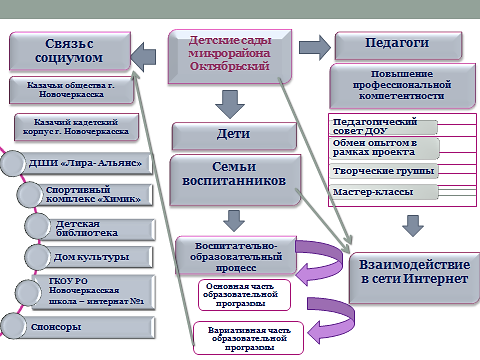 Второй этап – практический .Его цель – создание условий для реализации плана сотрудничества детских садов  с организациями и учреждениями социума.Задачи данного этапа:Использовать возможности дополнительного образования для развития творческого потенциала и познавательной активности  детей и взрослых- участников проектаСоздать условия для самореализации личности  ребёнка и  ее интеграции в    социокультурную систему микрорайона.Осуществлять интегрированный подход к эстетическому воспитанию  и формированию художественно-творческих способностей в  системе «ребенок-педагог-родитель». Расширять творческое взаимодействие  ДОУ с учреждениями культуры для создания единой социокультурной педагогической системы.Способствовать развитию духовно-нравственной культуры участников сетевого взаимодействияПовышать квалификацию  педагогов и уровень знаний родителей в области формирования и укрепления здоровья детей  посредством  взаимодействия и сотрудничества в рамках проекта.Реализовать новые формы работы в рамках социального партнёрства  субъектов образовательного пространства  с использованием элементов  сетевого образования  и сетевого взаимодействияРабочий план реализации проектаТретий этап- Заключительный (оценочно-рефлексивный )Сроки реализации: 1 месяц  (июнь 2022)Цель : Коррекция   деятельности по организации сетевого взаимодействия и определение дальнейших перспектив, посредством проведения анализа деятельности  в ходе реализации сетевого проекта. Задачи этапа:1.проведение анализа проделанной работы;2. определение эффективности, целесообразности, перспектив дальнейшего сотрудничества с организациями социума.Критерии оценки реализации проекта  Полученные результаты мониторинговых исследований образовательных потребностей местного сообщества. Такие исследования позволят проанализировать родительский запрос по отношению к  дошкольному образованию, определить основные направления организации сетевого взаимодействия, участников сетевого проекта и механизм их взаимодействия, а также выстроить внешние связи с сетью. Дальнейшее развитие  реального сетевого взаимодействия:•Увеличение количества сетевых узлов •Расширение внутренних и внешних связей.• Объединение материальных ресурсов для более качественной и эффективной работы по реализации проекта.•Объединение кадровых ресурсов. (Создание гибкой системы образовательных услуг отвечающих на запрос дошкольного образования относительно детей, имеющих особые образовательные потребности, так же талантливых детей).•Все ДОУ будут освещать проводимые мероприятия и акции на сайтах ДОУ•Активное присутствие родителей социальных партнёров  на сайтах ДОУ и их участие  в их наполнении.•Участники проекта освоят новые сетевые технологи •Будет организовано сетевое обсуждение текущих вопросов с помощью сети Интернет.•Будет организован банк методических материалов, позволяющий осуществлять мобильный обмен опытом и транслировать его на  город и далее.•Будет создана галерея фото и видео материалов.•Проведение  семинаров и конференций для родителей и педагогов городаНазвание проекта	 Праздник круглый годОснования для разработкиФедеральные государственные образовательные стандарты дошкольного образования, запрос социумаВид проекта долгосрочный, сетевойТип проекта социальный, познавательно – творческий, практико-ориентированный.Участники проектавоспитанники детских садов №19, 22, 23, 27, 49, 59, 65, родители воспитанников, воспитатели и специалисты детских садов- участников взаимодействия, социальные партнеры.Социальные партнёры- казачье общество станицы "Ново-Баклановская"- войсковое казачье общество «Всевеликое войско Донское», Новочеркасский округ-  ГБОУ РО «Донской императора Александра III казачий кадетский корпус»- МБУК Дом культуры микрорайона Октябрьский г. Новочеркасска- Детской библиотекой им. З. Космодемьянской г. Новочеркасска- Спортивный Комплекс Химик- ГКОУ РО Новочеркасская школа – интернат №1Сроки реализациисентябрь 2018 - май 2022 г.Место реализациитерритории  детских садов мкр. Октябрьский и  социальных партнеров.Разработчики проектаСтаршие воспитатели детских садов №19,22, 23, 27, 49,59,65Цель проекта Создание условий через  систему сотрудничества ДОУ с социальными партнёрами для обеспечения благоприятных условий всестороннего развития детей дошкольного возраста, их способностей и творческого потенциала в процессе реализации ФГОС ДО.Задачи проекта- обеспечить траекторию развития воспитанников дошкольных образовательных учреждений  в соответствии с их способностями  и возможностями, учитывая зону ближайшего развития- разработать планы взаимодействия с социально значимыми партнёрами;-   создать условия для профессионального общения педагогов, развития их творческой активности, формирования и совершенствования профессиональных умений и навыков через организацию совместных мероприятий .- организовать эффективное взаимодействие с семьями воспитанников , способствующее укреплению детско-родительских отношений-формировать положительный имидж дошкольных образовательных учреждений в  соответствии с требованиями ФГОС ДО   и  общественными ожиданиями .Сроки и этапы реализации1 этап - Организационно – аналитический (сентябрь 2018г).2 этап - Внедренческий (октябрь 2018г – май 2022г).3 этап - Заключительный ( июнь 2022г).	СодержаниеОтветственныеПродукт деятельности1.Формирование нормативно-правовой базы(создание правовой базы сотрудничества)Координаторы проекта, руководители всех объектов социума-участники сетевого взаимодействияРазработка пакета нормативно-правовых документов. Заключение договоров, анализ планов.2. Оценка организационно- педагогических условий  в рамках сетевого сотрудничестваТворческая группаАналитическая справка о  состоянии РППС  и возможности ее использования  для всех участников сетевого взаимодействия3. Создание структуры взаимодействия учреждений социума Творческая группаСхема взаимодействия участников сетевого проекта4. Освоение новых форм социального партнерстваВсе участники проектаПлан сетевого взаимодействия5. Определение степени участия каждого социального партнёра в реализации проектаВсе участники проектаРекламные проспекты;Сотрудничество со СМИ;Трансляция информации на  сайте в Интернете;Сетевые мероприятия разного уровня и направленности№ п./п.Содержание деятельности  Сроки исполнения ИсполнителиФорма проведенияМесто проведенияПредполагаемый результат1.Организация Рабочей  встречи с участниками проекта  «Сетевое взаимодействие  детских садов микрорайона Октябрьского  с учреждениями социума, как залог успешной реализации ФГОС ДО»Сентябрь2018Творческая группаКруглый столМБДОУ детский сад №27Утверждение плана работы по сетевому взаимодействию2. Участие в Покровской ярмаркеДетские сады, казачье общество, ДКОтветственные: МБДОУ№27Детский фольклорный праздникДКСценарий мероприятия, оптимизация знаний детей, родителей педагогов о традиции празднования Покрова на Дону3.День музыкиоктябрьДетские сады, ДШИ «Лира-Альянс»Ответственные: МБДОУ №19Музыкальная гостинаяДШИ «Лира-Альянс»Циклы бесед о музыке для детей старшего дошкольного возраста.Проведение концерта инструментальной музыки для дошкольников4.День доброты ноябрьДетские сады мкр. Октябрьский, школа-интернат№1Ответственные: МБДОУ №23Акция «День добрых дел дома и в деском саду»Детские сады мкр. Октябрьский, школа-интернат№1Расширение представлений дошкольников о способах проявления доброты.Копилка игровых сюжетов  и ситуаций на тему добраГрупповые альбомы «Что такое доброта»5.День матери  ноябрьДетские сады мкр. ОктябрьскийОтветственные: МБДОУ №22Детские концерты, выставки, мастер-классыДетские сады мкр. ОктябрьскийСценарии мероприятий и мастер классов, укрепление детско- родительских отношений6. День инвалидов декабрьДетские сады мкр. Октябрьский, школа-интернат№1Ответственные: МБДОУ №27Детский концерт для воспитанников интернатаШкола-интернат №1, детские сады мкр. ОктябрьскийСценарий проведения мероприятия, информационные стенды для родителей, цикл бесед для детей «Путешествие в страну Дружбы» ,Создание видеоролика для дошкольников «Герои параолимпийских игр»7 Мастерская Деда МорозадекабрьДетские сады мкр. Октябрьский, школа-интернат№1, ДКОтветственные: МБДОУ №19Мастер-классы для родителей, детей и педагоговДКИзготовлены сувениры своими руками, технологические карты, буклеты и памятки для педагогов и родителей в рамках работы «Мастерской Деда Мороза»8.МЕСЯЧНИК ВПВфевральДетские сады мкр. Октябрьский споротивный комплекс «Химик», детская библиотека станичное казачье обществоОтветственные: МБДОУ №65Спортивные соревнования для детей , Цикл бесед о мужестве для дошкольников в детской библиотекеСпоротивн-ый комплекс «Химик», детская библиотекаПлан основных мероприятий по проведению месячника военно-патриотического воспитания, сценарий мероприятия, Консультации «Организация мини-музеев в ДОУ», «Как привлечь родителей к сотрудничеству»Банк презентаций9.День воды мартДетские сады мкр. ОктябрьскийОтветственные: МБДОУ №59Познавательные мероприятия для дошкольниковДетские сады мкр. ОктябрьскийСценарии проведения мероприятий, банк мультфильмов и презентаций о воде10День театра мартДетские сады мкр. ОктябрьскийОтветственные: МБДОУ №49Фестиваль театрального искусстваДетские сады мкр. ОктябрьскийСценарии проведения мероприятий, стендовая информация для родителей и педагогов, банк занятий и презентаций о театре11День птиц  апрельДетские сады мкр. Октябрьский школа-интернат№1, ДКОтветственные: МБДОУ №59Акции «Скворечник», «Жаворонок в небе»,Детское мероприятие «Птицы прилетают-Дон весну встречает»12День здоровья апрельДетские сады мкр. Октябрьский споротивный комплекс «Химик», станичное казачье обществоОтветственные: МБДОУ №65«Папа, мама, я-спортивная семья!»Споротивный комплекс «Химик»Сценарий проведения мероприятия, укрепление детско-родительских отношений, оптимизация знаний о ЗОЖ13День космонавтики апрельДетские сады мкр. ОктябрьскийОтветственные: МБДОУ №23Выставки детско-родительских работ, познавательные и игровые мероприятия по теме «Космос»Детские сады мкр. ОктябрьскийБанк занятий , презентаций и игр по теме «Космос»14День танца апрельДетские сады мкр. Октябрьский, ДКОтветственные: МБДОУ №22фестивальДККартотека детских танцев разных направлений 15День ПобедымайДетские сады мкр. Октябрьский, ДК, детская библиотека, станичное казачье обществоОтветственные: МБДОУ №19Детский концертДКСценарий проведения мероприятия16День семьи  майДетские сады мкр. Октябрьский, школа-интернатОтветственные: МБДОУ №59Реализация мини-проектовДетские сады мкр. Октябрьский, ДКМини-проекты17День защиты детей июньДетские сады мкр. ОктябрьскийОтветственные: МБДОУ №27Детская игровая программаДетские сады мкр. Октябрьский, ДКБанк детских игр для проведения на улице18Праздник русской берёзки июньДетские сады мкр. Октябрьский, ДКОтветственные: МБДОУ №49Детский фольклорный праздникДетские сады мкр. ОктябрьскийСценарий проведения мероприятия№ п./п.Содержание деятельности исполнителиПредполагаемый результат1.Организовать анкетирование участников проекта (детские сады микрорайона, социум, родители, общественные организации и объекты социума) по изучению степени удовлетворённости  работой по организации сетевого взаимодействияРабочая группаАнализ анкет и  коррекция деятельности   по реализации проекта.2. Реализация  мероприятий, направленных   на распространение результатов, полученных на предыдущих этапах.Рабочая группаТрансляция полученных результатов через СМИ.3.Анализ  результатов выполнения плана  проекта сетевого взаимодействия на 2018-19 годРабочая группаТиражирование опыта в сети Интернет и на городских и областных мероприятияхПодготовка сборника материалов  для педагогов,использующих в своей профессиональной деятельности  сетевые технологии и сетевое взаимодействие.4.Составление перспективного плана взаимодействия на 2019-2020 годРабочая группаПерспективный план взаимодействия